Vi har et par innvendinger:Innmelding av arbeidsforhold, her ønsker NAV å videreføre fristen med innmelding fredag etter start / slutt av arbeidsforhold. Vi har forståelse for at dette kan være behov for i enkelte spesielle tilfeller, men for de fleste firmaer vil melding på en månedlig basis være nok. Og melding tidsfristen vil også bli en forverring og ikke en forenkling (som er målsettningen til A-meldingen) for de bedrifter som i dag leverer AA-melding på fil (som kan levere en gang i måneden).Korrigering av lønn skal sendes inn på den perioden som endringen / korrigering  gjelder.Dette bryter med kontantprinsippet, i tillegg ligger det informasjon på transaksjonen for når transaksjonen er opptjent.  mvhMorten A.Karlsen
PLC Visma Lønn & HR
Switchboard +47 46 40 40 00 | Support +47 455 06 118 | Online Business Card >

Visma Software 
Pancov. 7, 1624 Gressvik | http://www.visma.no/lonnsportal | Find us on Facebook  

Visma effektiviserer din forretningsdrift:
Programvare - Outsourcing av regnskap og lønn - Anbud, innkjøp og innfordring - Retail IT - Prosjekt- og konsulenttjenester 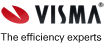 This communication is intended for the person(s) named above only. It contains information that is confidential and legally privileged.If received in error, please delete this e-mail and notify the sender. 